Det var 30 medlemmer til stede på møtet.Program for møtet:Info fra styret Info om Seniornettet og SeniorIKT ved Irene Nordeng.Bevertning.ÅresalgLeder ønsket velkommen til møtet, og kom med en kort info fra styret.Meget bra PowerPoint presentasjon av Irene om aktiviteter og kurs arrangert av disse to foreningene.Aktiviteter for begge foreningen finnes på nettsidene deres.Gratis aktiviteter uten medlemskap på Seniornett.SeniorIKT må en betale medlemsavgift.Mer info finnes på disse nettadressene:Seniornett Norge - Får seniorene på nettForeningen SeniorIKT – TrondheimÅresalgBevertning.Møtet hevet kl. 15:40Grete KirkbakkSekretær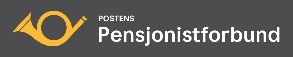 Postpensjonistene i Trøndelag SørREFERAT  MEDLEMSMØTE Hornemansgården 04.04.2024 kl. 14:00